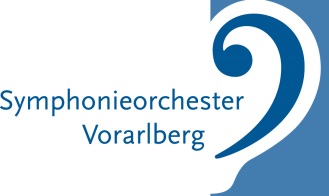 Symphonieorchester Vorarlberg / Abonnementzyklus 2018/19TerminübersichtKonzert 1Samstag, 29. September 2018, 19.30 Uhr, Montforthaus FeldkirchSonntag, 30. September 2018, 19.30 Uhr, Festspielhaus Bregenz„Happy Bernstein!“Adrian Prabava | DirigentClaire Huangci | Klavier
Leonard Bernstein: Divertimento for OrchestraGeorge Gershwin: Piano Concert in F-DurAaron Copland: Rodeo – Four Dance EpisodesLeonard Bernstein: On the Waterfront – Symphonic SuiteKonzert 2Samstag, 20. Oktober 2018, 19.30 Uhr, Festspielhaus Bregenz Sonntag, 21. Oktober 2018, 19.30 Uhr, Montforthaus FeldkirchAnu Tali | DirigentinAlexey Stadler | VioloncelloGottfried von Einem: Dantons Tod – Orchestersuite op. 6aDmitri Dmitrijewitsch Schostakowitsch: Cello-Konzert Nr. 1 Es-Dur op. 107Pjotr Iljitsch Tschaikowsky: Symphonie Nr. 1 g-moll op. 13 „Winterträume“Konzert 3Samstag, 1. Dezember 2018, 19.30 Uhr, Festspielhaus Bregenz Sonntag, 2. Dezember 2018, 19.30 Uhr, Montforthaus FeldkirchLeo McFall | DirigentStefan Dohr | Horn
Joseph Haydn: Symphonie Nr. 98 B-Dur Hob. I:98Gordon Jacob: Konzert für Horn und StreichorchesterFelix Mendelssohn Bartholdy: Symphonie Nr. 3 a-moll op. 56 “Schottische”Konzert 4Samstag, 12. Jänner 2019, 19.30 Uhr, Montforthaus Feldkirch Sonntag, 13. Jänner 2019, 19.30 Uhr, Festspielhaus BregenzFrançois Leleux | DirigentHanna Hipp | MezzosopranEdvard Grieg: Peer Gynt Suite Nr. 1 op. 46
Hector Berlioz: Les Nuits d’été op. 7
Antonín Dvořák: Symphonie Nr. 7 d-moll op. 70OperKooperation mit dem Vorarlberger Landestheater10 Vorstellungen um 19.30 Uhr bzw. 16.00 Uhr im Vorarlberger Landestheater im Februar 20194 Termine für Abonnenten des SOV zur Auswahl Sonntag, 3. Februar 2019, 16.00 UhrDienstag, 5. Februar 2019, 19.30 Uhr Freitag, 15. Februar 2019, 19.30 UhrSonntag, 24. Februar 2019, 16.00 UhrKarsten Januschke | DirigentHenry Arnold | RegieLudwig van Beethoven: FidelioKonzert 5Samstag, 13. April 2019, 19.30 Uhr, Montforthaus FeldkirchSonntag, 14. April 2019, 19.30 Uhr, Festspielhaus BregenzSascha Goetzel | DirigentEmmanuel Tjeknavorian | Violine Mikhail Ivanovich Glinka: Ouvertüre „Ruslan und Ludmila“Jean Sibelius: Violinkonzert d-moll op. 47Dmitri Dmitrijewitsch Schostakowitsch: Symphonie Nr. 1 f-moll op. 10Konzert 6Donnerstag, 16. Mai 2019, 19.30 Uhr, Festspielhaus Bregenz; Abo BregenzSamstag, 18. Mai 2019, 19.30 Uhr, Festspielhaus Bregenz, Abo FeldkirchKirill Petrenko | DirigentSara Jakubiak | Sopran
Elza van den Heever | SopranLetizia Scherrer | SopranN.N. | MezzosopranDaniela Sindram | MezzosopranNorbert Ernst | TenorBoaz Daniel | BaritonKwangchoun Youn | BassBachchor Salzburg | Einstudierung: Alois GlaßnerBregenzer Festspielchor | Einstudierung: Benjamin LackKinderchor Bregenz | Einstudierung:: Wolfgang SchwendingerGustav Mahler: Symphonie Nr. 8 Es-Dur „Symphonie der Tausend“
Symphonieorchester Vorarlberg / Termine abseits des Abozyklus 2018/19Montforter ZwischentöneSamstag, 30. Juni 201, ab 20.00 Uhr, Montforthaus FeldkirchClaire Levacher | DirigentinBrett Dean: CarloCarlo Gesualdo: ResponsorienIgor Strawinski: Psalmensymphonie Texte und Töne Samstag, 10. November 2018, 20.00 Uhr, ORF Landesstudio DornbirnEktoras Tartanis | DirigentGerda Poppa: Wartezeitenmusik, URAUFFÜHRUNGBregenzer FestspieleFestspielgottesdient
Sonntag, 15. Juli 2018, 10.00 Uhr, Pfarrkirche St. Gallus Bregenz 
Der Barbier von SevillaMontag, 13. August 2018, 19.30 Uhr, Festspielhaus BregenzDienstag, 14. August 2018, 19.30 Uhr, Festspielhaus Bregenz Donnerstag, 16. August 2018, 19.30 Uhr, Festspielhaus Bregenz Samstag, 18. August 2018, 19.30 Uhr, Festspielhaus Bregenz Daniele Squeo | Musikalische LeitungBrigitte Fassbaender | InszenierungDietrich von Grebmer | Bühne und KostümeGioachino Rossini: Der Barbier von Sevilla (in italienischer Sprache mit deutschen Übertiteln)Orchesterkonzert
Sonntag, 19. August 2018, 11.00 Uhr, Festspielhaus Bregenz Gérard Korsten | DirigentMark Padmore | Tenor

Benjamin Britten: Matinées musicales op. 24
Benjamin Britten: Nocturne op. 60
Ludwig van Beethoven: Symphonie Nr. 2 D-Dur op. 36MusikvermittlungCarmen – der Star im Zirkus SevillaDienstag, 29. Mai 2018, 10 Uhr, Festspielhaus Bregenz (Vorstellung für Schulklassen)Dienstag, 29. Mai 2018, 18 Uhr, Festspielhaus Bregenz (Vorstellung für Familien)Mittwoch, 30. Mai 2018, 10 Uhr, Festspielhaus Bregenz (Vorstellung für Schulklassen)Andrea Bernard | Regie
Andrea Bernard, Alberto Beltrame | BühnenbildElena Beccaro | KostümAzzura Steri | DirigentinSymphonieorchester Vorarlberg